Промежуточная (итоговая) аттестация по истории Древнего мира 5 классВ-1Часть 1. 1. Несколько родовых общин, живших в одной местности:а) человеческое стадо   в) соседская община.б) племя                          г) легион2.  Египетский фараон,  которому была построена самая большая пирамида?а) Эхнатон   б) Хеопс   в) Тутанхамон    г) Соломон3. «Отцом истории» принято называть:а) Полибия		б) Геродотав) Гомера		в) Цезаря4. Какая империя пала позже других?а) Египетская	   б) Персидскаяв) Македонская   в) Римская5. Первый алфавит был создан:а) египтянами	            б) римлянамив) финикийцами	г) китайцами6.Эта религия отрицает неравенство людей, призывает к отказу от всех желаний, проповедует идею переселения душ. Её основатель-принц Сиддхартха Гаутама.а) конфуцианство	б) христианствов) ислам		            г) буддизм7. Полисом называли:а) беглого раб                б) летний месяцв) город-государство    г) бога войны у персов8.Отметьте термин, относящийся к римскому военному искусству:а) фаланга	б) триерав) пищаль	в) легион9.Отметьте имя основателя Римской империи:а) Ромул	б) Цицеронв) Помпей	г) Октавиан Август10.  Бумага была изобретена во II веке до н.э. в:а) империи инков	б) Римской империив) Китае		            г) Японии11. Полководец, возглавлявший армию Карфагена в борьбе с Римом:а) Ганнибал		б) Александрв) Пирр		            г) Атилла12. Потомки древнейших жителей Рима называли себя:а) феодалы		б) рыцари     в) патриции		г) плебеи13. Какие события происходили в данные годы 334 – 323 гг. до н.э.? Ответ напишите.______________________________________14. Выберите из списка главные реки: (Евфрат, Ганг, Тигр, Инд, Нил, Янцзы, Хуанхэ, Иордан)1.  Индии ______________,2.  Китая_______________,3.  Двуречье____________.4.   Египет______________.15.  Работа с иллюстрацией. Рассмотри изображение и ответь на вопросы.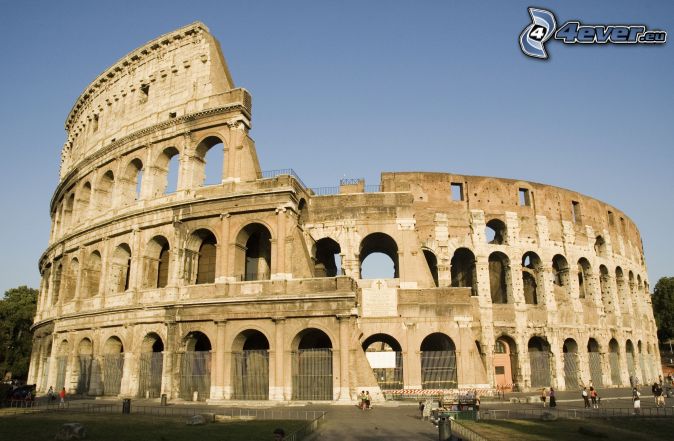 Как называется этот архитектурный памятник?16. Где построено это здание?17. Для чего оно было построено?18. Рассмотрите схему и выполните задание.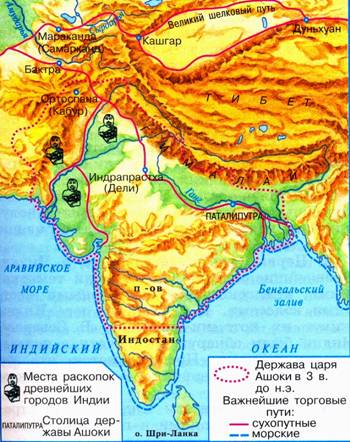 Какие суждения, относящиеся к событиям, обозначенным на схеме, являются верными? Выберите три суждения из шести предложенных.1. В этой стране жил мудрей Конфуций.2. В этой стране выращивали виноградники и опивки.3. В этой стране зародилась новая религия Буддизм.4. Самого рождения люди здесь принадлежали одной из четырех каст.5. Цари в этой стране были из касты брахманов.6. В этой стране изобрели цифры и шахматы. Часть 2.19. Учёного археолога попросили определить подлинность меча с надписью «Этот гладиус был выкован по приказу Спартака в . до н.э.». Учёный уверенно заявил, что данный меч – подделка. Почему он так решил?20. Гай Юлий Цезарь погиб в . до н.э. в возрасте 56 лет. В каком году он родился?